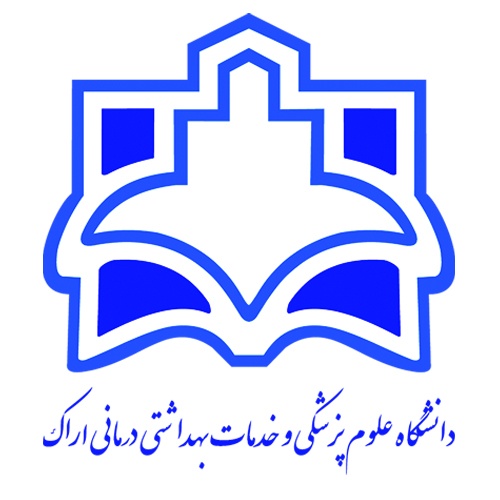 هدف کلی دوره: آشنایی با  سموم و مواد شیمیایی و نحوه مواجهه شاغلین و اثرات آنهامنابع درس:هدف کلی در واقع نشان‌دهنده هدف اصلی آن جلسه تدریس خواهد بود که اصولاً یک هدف کلی نگارش شده و سپس به چند هدف ویژه رفتاری تقسیم می‌شود.اهداف ویژه رفتاری دارای فعل رفتاری، معیار، محتوا و شرایط بوده و در حیطه‌های شناختی، عاطفی و روان حرکتی طراحی می‌شود. این اهداف در تعیین متد و وسایل آموزشی موثر می‌باشند.ارزشیابی بر اساس اهداف میتوانند به صورت آزمون ورودی (آگاهی از سطح آمادگی دانشجویان) ، مرحلهای یا تکوینی (در فرایند تدریس با هدف شناسایی قوت و ضعف دانشجویان) و آزمون پایانی یا تراکمی (پایان یک دوره یا مقطع آموزشی با هدف قضاوت در مورد تسلط دانشجویان) برگزار گردد.عنوانواحد درسیبهطوركامل: تجزیه و ارزشیابی نمونه های هوا                 11نام دانشکده: بهداشت6نامونامخانوادگيمدرس / مدرسان: فرهاد قمری1تعداد واحد: 2(1واحد نظری 1واحد عملی)	12رشته تحصیلی فراگیران: مهندسی بهداشت حرفه ای و ایمنی کار7آخرین مدرک تحصیلی: دکتری2تعداد جلسه:8جلسه تئوری- 8 جلسه عملی13مقطع:کارشناسی  ناپیوسته8رشته تحصیلی: مهندسی بهداشت حرفه ای و ایمنی کار3عنوان درس پیش نیاز:  مبانی نمونه برداری از الاینده های هوا14نیمسال تحصیلی:  اول 1401-14029مرتبه علمی: استادیار4تاریخ ارائه: 20/6/140115تعدادفراگیران: 15نفر10گروه آموزشی: مهندسی بهداشت حرفه ای و ایمنی کار5شماره جلسهاهداف جزئیاهداف ويژه رفتاريارزیابی آغازینروش تدریس وسایل آموزشیشيوه ارزشيابيشيوه ارزشيابيشماره جلسهاهداف جزئیاهداف ويژه رفتاريارزیابی آغازینروش تدریس وسایل آموزشیتکوینی و پایانیدرصد1 كليات و مقدمات تجزیه نمونه های هواآشنایی با خصوصیات و مشخصات درس و تعیین اهداف و مروری بر مبانی نمونه برداری از هوا.دانشجو قادر به شناخت و یادگیری  موارد ذیل باشد:1- تعاريف، مفاهيم، ضرورت، نقش و اهميت تجزیه نمونه2- زمينه ها و قلمرو فعاليت رشته هاي مختلف تجزیه نمونه3- مفهوم و كاربرد اصطلاحات مهم متداول در تجزیه نمونه4- اهداف موجود در علم تجزیه و ارزشیابی نمونه های هوا پرسش و پاسخسخنرانی-بحث وگفتگو- اسلاید- فیلموایت برد، ویدئو پروژکتورامتحان میان ترمامتحان پایان ترمفعالیت کلاسی25% 60 %15% 2روش هاي مختلف آماده سازي نمونه هاي هوادانشجو بتواند:1. با بازیافت نمونه های هوابرد را به شیوه مایع- مایع آشنا شود.2. با بازیافت نمونه های هوابرد را به شیوه اولتراسونیک آشنا شود.3. با بازیافت نمونه های هوابرد را به شیوه سوکسله آشنا شود.پرسش و پاسخسخنرانی-بحث وگفتگو- اسلاید- فیلموایت برد، ویدئو پروژکتورامتحان میان ترمامتحان پایان ترمفعالیت کلاسی25% 60 %15% 3روش هاي مختلف آماده سازي نمونه هاي هوادانشجو بتواند:1. با بازیافت نمونه های هوابرد را به شیوه Head Space آشنا شود.۲.  با بازیافت نمونه های هوابرد را به شیوه استخراج مکانیکی و تبدیل فاز آشنا شود.۳. با بازیافت نمونه های هوابرد را به شیوه ریز استخراج فاز جامد آشنا شود.پرسش و پاسخسخنرانی-بحث وگفتگو- اسلاید- فیلموایت برد، ویدئو پروژکتورامتحان میان ترمامتحان پایان ترمفعالیت کلاسی25% 60 %15% 4با ساختمان دستگاه اسپکتروفتومتر و نحوه عملکرد آن آشنا شوددانشجو بتواند:1. تعریف امواج الکترومغناطیس را بداند و طیف آن را به تفکیک مقدار انرژی و نوع انتقال کوآنتومی توضیح دهد.2. محدوه طیف جذبی اتمی و مولکولی را بداند و قادر به برآورد انرژی مولکولی باشد.3. نحوه عملکرد دستگاه اسپکتروفتومتر در تعیین غلظت الاینده را کاملاً توضیح دهد.پرسش و پاسخسخنرانی-بحث وگفتگو- اسلاید- فیلموایت برد، ویدئو پروژکتورامتحان میان ترمامتحان پایان ترمفعالیت کلاسی25% 60 %15% 5با ساختمان دستگاه جذب اتمی و نحوه عملکرد آن آشنا شود.دانشجو بتواند:1. قسمت های مختلف دستگاه جذب اتمی را نام ببرد.2. انواع منابع تولید پرتو شامل لامپ های کاتد توخالی، لامپ های تخلیه بدون الکترود، لیزر، شعله، پلاسما، دوتریوم و قوس زن را بشناسد و عملکرد آنها را در تولید پرتو توضیح دهد.3. انواع بخش اتم ساز در دستگاه جذب اتمی شامل کوره و شعله را بداند و به خوبی عملکرد آنها را توضیح دهد.پرسش و پاسخسخنرانی-بحث وگفتگو- اسلاید- فیلموایت برد، ویدئو پروژکتورامتحان میان ترمامتحان پایان ترمفعالیت کلاسی25% 60 %15% 6با ساختمان دستگاه نشر اتمی و نحوه عملکرد آن آشنا شوددانشجو بتواند:1. اجزاء سازنده دستگاه نشر اتمی را بداند.2. مفهوم نشر اتمی به طور کامل شرح دهد.3. اجزاء و نحوه عملکرد بخش سیستم نشری در دستگاه نشر اتمی را توضیح دهد.4. تفاوت دستگاه جذب اتمی و نشر اتمی را کاملاً شرح دهد.پرسش و پاسخسخنرانی-بحث وگفتگو- اسلاید- فیلموایت برد، ویدئو پروژکتورامتحان میان ترمامتحان پایان ترمفعالیت کلاسی25% 60 %15% 7با ساختمان دستگاه گازکروماتوگرافی و نحوه عملکرد آن آشنا شود.دانشجو بتواند:1. نحوه عملکرد دستگاه گازکروماتوگرافی در تشخیص آلاینده ها را توضیح دهد.2. مفهوم فاز ثابت و فاز متحرک در دستگاه گازکروماتوگرافی را بیان کند.3. انواع کروماتوگرافی بر اساس ماهیت فاز متحرک را نام ببرد.4. عملکرد بخش تزریق و انواع گازهای حامل به کار رفته در دستگاه گازکروماتوگرافی و ویژگی های آنها را توضیح دهد.پرسش و پاسخسخنرانی-بحث وگفتگو- اسلاید- فیلموایت برد، ویدئو پروژکتورامتحان میان ترمامتحان پایان ترمفعالیت کلاسی25% 60 %15% 8با ساختمان دستگاه کروماتوگرافی مایع و نحوه عملکرد آن آشنا شود.دانشجو بتواند:.۱-  اجزاء سازنده دستگاه HPLC را نام ببرد و توضیح دهد.2. برخی از خصوصیات فاز متحرک در دستگاه HPLC را توضیح دهد.3. ساختار ستون در دستگاه HPLC را به طور کامل شرح دهد.4. دلایل نیاز به برنامه ریزی شتشوی ستون در دستگاه HPLC را کاملاً توضیح دهد.5. مفهوم کروماتوگرافی فاز معکوس و کروماتوگرافی فاز نرمال را به طور کامل توضیح دهد.پرسش و پاسخسخنرانی-بحث وگفتگو- اسلاید- فیلموایت برد، ویدئو پروژکتورامتحان میان ترمامتحان پایان ترمفعالیت کلاسی25% 60 %15% ردیفعنوان1- Handbook of Sample Preparation, Janusz Pawliszyn ,Heather L. Lord, John Wiley,20102- بهرامي، عبدالرحمن. نمونه برداري و تجزيه آلاينده ها در هوا (جلـد اول، دوم و سـوم)، انتـشارات دانـشگاه علـوم پزشكي همدان، 13853-علیرضا چوبینه. "روش ها و وسایل نمونه برداری از آلاینده های هوای محیط کار". انتشارات فن آوران.1384.4داگلاس، ا . اسكوگ رونالد. م، وست. اصول تجزيه دستگاهي، ترجمه ژيلا آزاد و همكاران ، تهـران، مركـز نشر دانشگاهي، 1376 